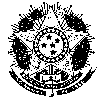 SERVIÇO PÚBLICO FEDERALMINISTÉRIO DA EDUCAÇÃOFUNDAÇÃO UNIVERSIDADE FEDERAL DE RONDÔNIA CAMPUS DA UNIR DE VILHENAAv. 02 (Rotary Clube), 3756, Setor 10, Bairro: Jardim Social, Quadra: 01, Lote: Único / Vilhena-RO / CEP: 76980-000Fone/Fax: (69) 3321-3072 – Fone: (69) 3316-4504 - Celular Institucional: (69) 8434-4777 -  E-mail: apoioeducacionalvha@unir.brEmentário mês de Maio/2021Ato LegalEmentaPublicaçãoPORTARIA Nº 352, DE 28 DE MAIO DE 2021Publica a listagem de atos normativos inferiores a decreto revisados e revoga atos normativos do Ministério da Educação - MEC.(DOU nº 101, 31/05/2021, Seção 1, p.88)https://pesquisa.in.gov.br/imprensa/jsp/visualiza/index.jsp?data=31/05/2021&jornal=515&pagina=88&totalArquivos=259PORTARIA Nº 197, DE 10 DE MAIO DE 2021Altera o Cronograma do Censo da Educação Superior 2020.(DOU nº 87, 11/05/2021, Seção 1, p.27)https://pesquisa.in.gov.br/imprensa/jsp/visualiza/index.jsp?data=11/05/2021&jornal=515&pagina=27&totalArquivos=94PORTARIA Nº 277, DE 7 DE MAIO DE 2021Institui o Grupo de Trabalho - GT, com a finalidade de promover estudos para subsidiar o processo de regulamentação da Política Nacional de Formação de Profissionais de Educação Básica, estabelecida por meio do Decreto nº 8.752, de 9 de maio de 2016.(DOU nº 86, 10/05/2021, Seção 1, p.32)https://pesquisa.in.gov.br/imprensa/jsp/visualiza/index.jsp?data=10/05/2021&jornal=515&pagina=32&totalArquivos=136